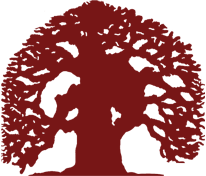 Proposition de financement de l'aide humanitaire de la FBF - avril 2020Le contexte:Friends of Burkina Faso est une organisation caritative basée aux États-Unis. L'organisation a été fondée en 1987 et soutient des petits projets de développement menés par la communauté au Burkina Faso depuis 2002. Notre site Web est: www.friendsofburkinafaso.org, où vous pouvez trouver plus d'informations.Les amis du Burkina Faso soutiennent le peuple du Burkina Faso en cette période difficile de l’histoire du pays. Par conséquent, nous acceptons des propositions de secours d'urgence qui sont différentes de l'appui à long terme aux projets que nous fournissons généralement.Ce formulaire est une demande de financement d'urgence des Amis du Burkina Faso pour répondre aux besoins les plus urgents des personnes actuellement déplacées par la violence dans le nord et l'est du Burkina. L'application n'est pas une garantie de fonds. Friends of Burkina Faso est une petite organisation dont la capacité de collecte de fonds est limitée. Nous ferons de notre mieux pour aider à répondre aux besoins des personnes déplacées contraintes de faire face à la violence au Burkina.Ce formulaire fournira aux Amis du Burkina Faso des informations de base sur la façon dont les fonds, s'ils sont attribués, seront utilisés. Nous comprenons qu'il est difficile d'avoir une proposition détaillée et précise en période de crise et d'incertitude. Les gens peuvent se déplacer d'un endroit à un autre et les besoins peuvent changer chaque mois, chaque semaine ou même quotidiennement. Pour nous assurer que nous respectons les lois américaines et nos membres / donateurs, les informations que vous fournissez nous donnent la possibilité d'agir du mieux que nous pouvons.Les amis du Burkina Faso accepteront les propositions entre le 4 avril et le 4 mai. Nous prévoyons de prendre une décision sur le financement d'ici le 31 mai.IMPORTANT: Le montant du financement disponible n'est pas encore connu. Les Amis du Burkina Faso lancent une levée de fonds d'urgence en parallèle à cet appel à propositions. Tous les fonds amassés seront distribués à au moins deux bénéficiaires pour assurer une meilleure équité dans la réponse aux besoins. Nous vous remercions de votre compréhension et de votre patience en cette période difficile et espérons apporter le meilleur soutien possible.Demande de proposition de financement de l'aide humanitaire des Amis du Burkina Faso - avril 2020Veuillez remplir ce formulaire au mieux de vos capacités. Partagez autant d'informations que possible.Les Amis du Burkina Faso fourniront des fonds à au moins deux organisations. Nous sommes un petit organisme sans but lucratif basé aux États-Unis avec une capacité de collecte de fonds limitée, de sorte que toutes les demandes ne pourront pas être traitées. Nous sommes solidaires du peuple du Burkina Faso.Les candidatures doivent être soumises avant le 4 mai 2020. Nous ferons de notre mieux pour répondre avant le 31 mai 2020.Vous pouvez joindre à ce document toute information supplémentaire sur votre proposition.Les propositions complétées doivent être envoyées par courrier électronique avant le 4 mai 2020 à: projects@friendsofburkinafaso.org.Informations de baseInformations de baseEmplacement de la zone à desservir (comme le village, la ville et / ou la région)Organisation / individu demandant des fondsPersonne de contact et coordonnéesBesoins de la population à desservirBesoins de la population à desservirNombre (approximatif) de personnes déplacées à desservir pendant quelle périodeBesoins les plus urgents / immédiats de cette populationExiste-t-il des sources de provisions de base pour cette population (préciser les provisions)? S'il vous plaît, expliquez.Provisions, couverture et estimation des coûtsProvisions, couverture et estimation des coûtsPropositions de base / d'urgence nécessaires: ce que cette organisation / personne propose de fournir,Coût unitaire estimé ou connu des éléments proposés et coût total de la proposition.ResponsabilitéLa FBF est responsable envers ses membres et le gouvernement américain de s'assurer que tous les fonds distribués sont utilisés de la manière décrite dans ce formulaire.ResponsabilitéLa FBF est responsable envers ses membres et le gouvernement américain de s'assurer que tous les fonds distribués sont utilisés de la manière décrite dans ce formulaire.Comment cette organisation / personne propose de distribuer les dispositionsExpérience passée de l’organisation / de la personne en matière d’assistance humanitaireCapacité et engagement de l'organisation / de l'individu à fournir à la FBF des copies électroniques ou papier des reçus pour tous les achats effectués avec les fonds de la FBFTransmission des fondsEn raison de diverses réglementations, la FBF ne peut transmettre des fonds que par le biais de comptes bancaires officiels..Transmission des fondsEn raison de diverses réglementations, la FBF ne peut transmettre des fonds que par le biais de comptes bancaires officiels..L'organisation dispose-t-elle d'un compte bancaire sur lequel la FBF peut transférer des fonds?